Научная деятельность: опубликовано более 160 научных и научно-методических трудов. 	Основные публикации:  – Теоретические основы исследования безопасности образовательной среды высшего учебного заведения: Монография, 2021.– Экономическая безопасность. Экономико-правовое обеспечение. Учебник, 2020 (в соавторстве). – Инструментарий обеспечения экономической безопасности субъектов региональной экономики и оценка его эффективности: Монография, 2020 (в соавторстве).– Систематизация и оценка угроз экономической безопасности региона и субъектов региональной экономики: Монография, 2019 (в соавторстве).– Методические аспекты формирования дифференцированного подхода к обоснованию экономической безопасности субъектов региональной экономики: Монография, 2018 (в соавторстве).– Формирование безопасного и здорового образа жизни в образовательной среде: Монография, 2018 (в соавторстве).– Концептуальные подходы к созданию системы экономической безопасности и механизмам ее обеспечения: Монография, 2017 (в соавторстве).– Макроэкономические тенденции и параметры эффективного развития субъектов региональной экономики в контексте мер обеспечения экономической безопасности: Монография, 2016 (в соавторстве).– Учебные пособия: Финансовый контроль: ревизионное и экспертное сопровождение, 2019. Судебная экономическая экспертиза, 2017. Контроль и ревизия, 2016.Членство в организациях, почетные звания, награды: – член Ассоциации юристов России;– почетное звание «Заслуженный юрист Кубани»;– почетная грамота Главы Администрации Краснодарского края;Повышение квалификации: – 03.07.2023 - 24.07.2023 Инновационные педагогические технологии. АНПОО «Кубанский институт профессионального образования» (108 час.), удостоверение № 231201505670;– 01.07.2021 - 02.07.2021 Технологии подготовки к изданию научных статей и формирование профиля автора в международных базах (24 час.), ФГАОУ ВО «Северо-Кавказский федеральный университет», удостоверение № 261200977935;– 30.11.2020 - 23.12.2020 Научно-исследовательская компонента в обучении взрослых (72 час.), ФГБОУ ВО «Байкальский государственный университет» удостоверение №382413290330;– 01.12.2020 - 16.12.2020 Управление педагогическими конфликтами в непрерывном образовании: актуальные практики (72 час.), ФГАОУ ВО «Уральский федеральный университет имени первого Президента России Б.Н. Ельцина», удостоверение № 661610006350;– 27.11.2020 - 11.12.2020 Бережливое управление и цифровая трансформация производства (72 час.), ФГБОУ ВО "Башкирский государственный университет", удостоверение №023101075153;– 06.07.2020 - 10.07.2020 Передовые технологии в сфере образования и образовательных услуг. Анализ и спецификация. (32 час.), Национальный исследовательский Томский государственный университет, удостоверение № 700800049089;– 06.12.2017 - 28.03.2018 Проектирование и разработка основных профессиональных образовательных программ в соответствии с ФГОС ВО 3++. (32 час.), ФГБОУ ВО ««Кубанский государственный технологический университет»», удостоверение № 231200227359.Профессиональная переподготовка:– 15.07.2020 - 22.12.2020 «Преподаватель высшей школы», ФГБОУ ВО «Кубанский государственный технологический университет», диплом № 231200098162*Координаты: 350051 г. Краснодар, ул. Шоссе Нефтяников, 32, кабинет 103. *Телефон (моб.): 8 (918) 465 72 98 *Электронная почта: AVLyalyuk@fa.ru*ВУЗ: – Полтавский кооперативный институт Центросоюза, специальность: «Экономика и организация заготовок продуктов сельского хозяйства»,квалификация «Экономист», диплом с отличием НВ № 896478, 1988 г. – ГОУ ВПО Российская Академия правосудия, специальность: «Юриспруденция», квалификация «Юрист» диплом с отличием ВСА № 1075866, 2011 г.*Аспирантура: «Ульяновский государственный университет», 2013 г.*Ученая степень: кандидат педагогических наук, диплом ДКН № 198945 от 25.10.2013 г.  *Ученое звание: доцент, аттестат ДОЦ № 001190 от 23.10.2019 г.Лялюк Александр Викторович, кандидат педагогических наук, доцент, доцент кафедры «Менеджмент и маркетинг» Преподаваемые дисциплины: – Разработка управленческих решений;– Основы бизнеса; – Бизнес планирование в туризме;– Методы принятия управленческих решений.Педагогический стаж: 11 лет Общий стаж: 43 года 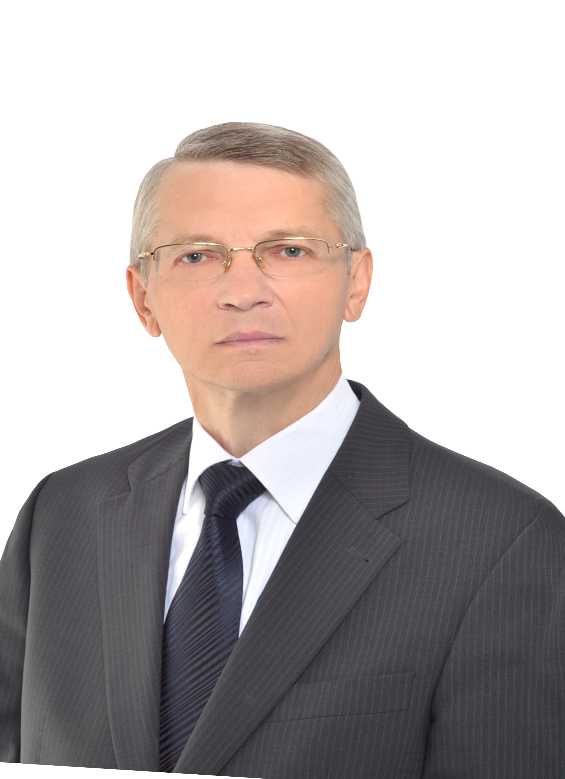 